ANEXO IV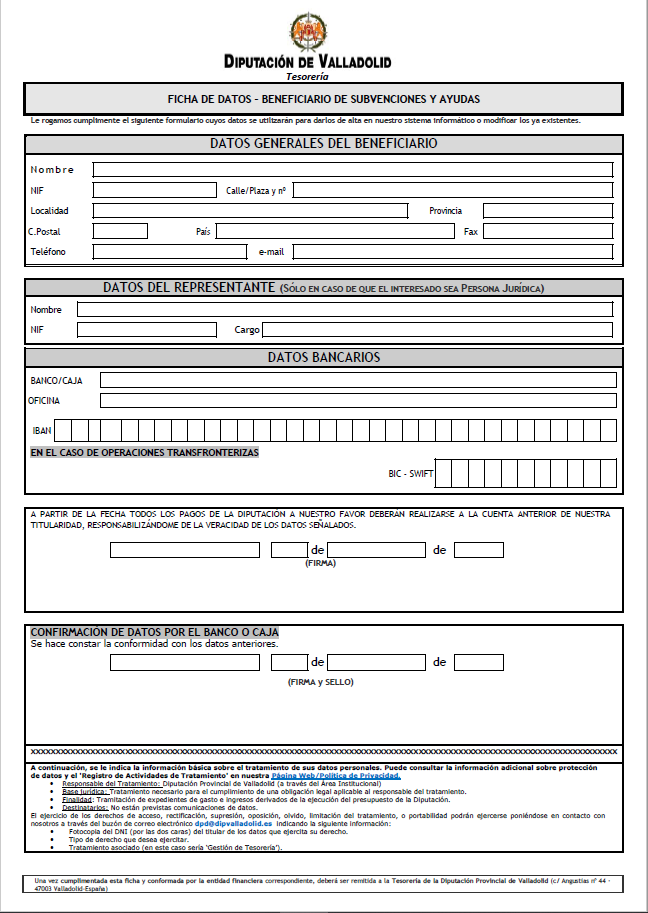 